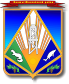 МУНИЦИПАЛЬНОЕ ОБРАЗОВАНИЕХАНТЫ-МАНСИЙСКИЙ РАЙОНХанты-Мансийский автономный округ – ЮграАДМИНИСТРАЦИЯ ХАНТЫ-МАНСИЙСКОГО РАЙОНАП О С Т А Н О В Л Е Н И Еот 00.00.2022               		                                                                      № 00г. Ханты-МансийскОб отмене постановления администрации Ханты-Мансийского района от 19.01.2016 № 18 «О внесении изменений в постановление администрации Ханты-Мансийского района от 02.06.2015 № 116 «О внесении изменений в постановление администрации Ханты-Мансийского района от 23.05.2014 № 126 «Об утверждении административного регламента исполнения администрацией Ханты-Мансийского района муниципальной функции по осуществлению муниципального контроля за сохранностью автомобильных дорог местного значения вне границ населенных пунктов в границах Ханты-Мансийского района»В целях приведения муниципальных нормативных правовых актов Ханты-Мансийского района в соответствие с действующим законодательством, на основании  Устава Ханты-Мансийского района:Отменить постановление администрации Ханты-Мансийского района: от 19.01.2016 № 18 «О внесении изменений в постановление администрации Ханты-Мансийского района от 02.06.2015 № 116 «О внесении изменений в постановление администрации Ханты-Мансийского района от 23.05.2014 № 126 «Об утверждении административного регламента исполнения администрацией Ханты-Мансийского района муниципальной функции по осуществлению муниципального контроля за сохранностью автомобильных дорог местного значения вне границ населенных пунктов в границах Ханты-Мансийского района».Опубликовать (обнародовать) настоящее постановление в газете «Наш район», в официальном сетевом издании «Наш район Ханты-Мансийский» и разместить на официальном сайте администрации Ханты-Мансийского района.Контроль за выполнением постановления возложить на заместителя главы Ханты-Мансийского района, директора департамента строительства, архитектуры и ЖКХ.Глава Ханты-Мансийского района                                                 К.Р.Минулин